Wirtschaftswissenschaftliche Fakultät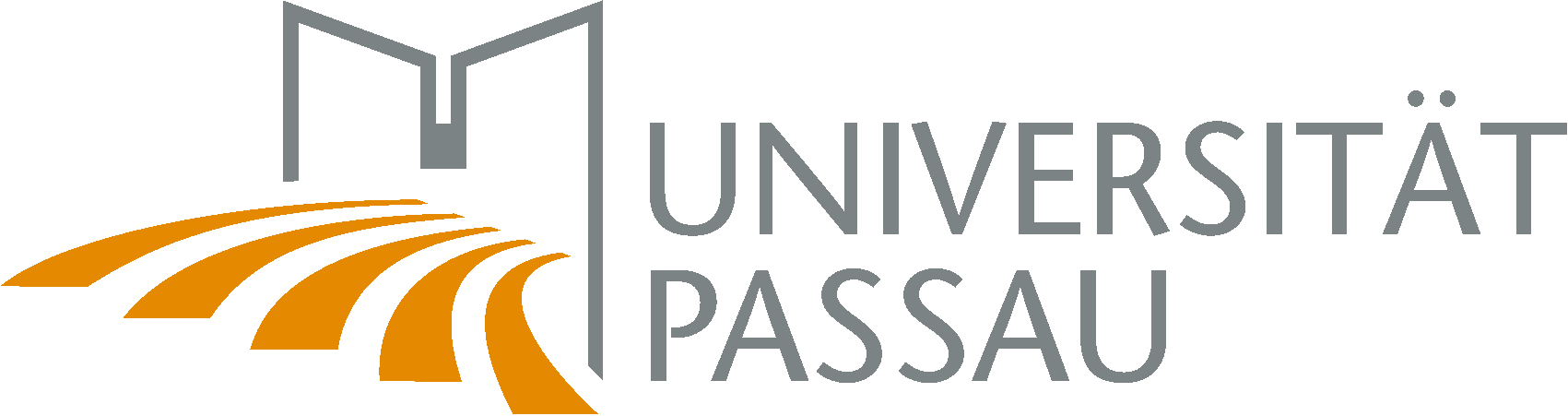 Fachstudien- und Prüfungsordnung
B.Sc. Wirtschaftsinformatik (Information Systems)vom 24. März 2023
Bitte beachten: Rechtlich verbindlich ist ausschließlich der amtliche, im offiziellen Amtsblatt veröffentlichte Text.Fachstudien- und Prüfungsordnungfür den StudiengangWirtschaftsinformatik (Information Systems) mit dem AbschlussBachelor of Sciencean der Universität PassauVom 24. März 2023Aufgrund von Art. 9 Satz 1 in Verbindung mit Art. 80 Abs. 1 Satz 1, 84 Abs. 2 Satz 1 des Bayerischen Hochschulinnovationsgesetzes (BayHIG) vom 5. August 2022 (GVBl. S. 414, BayRS 2210-1-3-WK), das durch § 3 des Gesetzes vom 23. Dezember 2022 (GVBl. S. 709) geändert worden ist, erlässt die Universität Passau folgende Satzung:Inhaltsübersicht:Geltungsbereich1Diese Fachstudien- und Prüfungsordnung (FStuPO) ergänzt die Allgemeine Studien- und Prüfungsordnung für Bachelorstudiengänge der Wirtschaftswissenschaftlichen Fakultät an der Universität Passau (AStuPO) in der jeweils geltenden Fassung. 2Ergibt sich, dass eine Bestimmung dieser Satzung mit einer Bestimmung der AStuPO nicht vereinbar ist, so hat die Vorschrift der AStuPO Vorrang.Gegenstand und Ziele des Studiums(1) An der Wirtschaftswissenschaftlichen Fakultät der Universität Passau wird der Studiengang Wirtschaftsinformatik (Information Systems) mit dem Abschluss Bachelor of Science angeboten.(2) 1Der Studiengang Wirtschaftsinformatik (Information Systems) befähigt die Studierenden, Problemstellungen der Wirtschaftsinformatik zu erkennen, selbstständig mit wissenschaftlichen Methoden zu analysieren und zu lösen. 2Die Studierenden erlangen wissenschaftliches Selbstverständnis und Professionalität beim wissenschaftlichen Arbeiten. 3Der Studiengang soll sowohl für die berufliche Praxis als auch für einen weiterführenden Masterstudiengang qualifizieren. (3) 1Absolventinnen und Absolventen verfügen über ein breites, teilweise vertieftes und integriertes Wissen der grundlegenden Bereiche der Wirtschaftsinformatik. 2Die Inhalte des Studiengangs sind anhand eines Y-Modells strukturiert – in einem Basisprogramm erlernen die Studierenden Grundlagenwissen, das durch einen von zwei Wirtschaftsinformatikschwerpunkten ergänzt wird. (4) 1Das Basisprogramm umfasst Grundlagenwissen aus dem Bereich der Wirtschaftswissenschaften, quantitativen Methoden, Informatik, Rechtswissenschaften und Wirtschaftsinformatik. 2Im wirtschaftswissenschaftlichen Teil des Basisprogramms erwerben Absolventinnen und Absolventen Grundkenntnisse ausgewählter wirtschaftswissenschaftlicher Bereiche und lernen die zugrundeliegenden Problemstellungen kennen. 3Die Absolventinnen und Absolventen erwerben im Bereich der quantitativen Methoden Kenntnisse zu unterschiedlichen Verfahren und Tests aus den Bereichen Statistik und Ökonometrie 4Im Informatikbereich des Basisprogramms erwerben Absolventinnen und Absolventen Kenntnisse zu den technischen Grundlagen von Informationssystemen. 5Im rechtswissenschaftlichen Bereich des Basisprogramms werden die Absolventinnen und Absolventen mit den Grundlagen des Datenrechts sowie des Datenschutzes und den grundlegenden rechtlichen Anforderungen an Informationssysteme vertraut. 6Im Wirtschaftsinformatikteil des Basisprogramms lernen die Absolventinnen und Absolventen den grundlegenden Aufbau von Informationssystemen sowie deren Einsatzgebiete kennen. 7Die Absolventinnen und Absolventen kennen und verstehen die grundlegenden Theorien der Wirtschaftsinformatik sowie die Aufgaben des IT- und Informationsmanagements. (5) 1Aufbauend auf diesem Basisprogramm ist einer der beiden Wirtschaftsinformatikschwerpunkte „Data-Driven Business“ und „Information Systems Development and Management“ zu wählen. 2Hierbei wird neben einer Wissensverbreiterung und -vertiefung auch Wissensverständnis in den einzelnen Spezialisierungen und spezialisierungsübergreifend ausgebildet. 3Absolventinnen und Absolventen des Schwerpunkts „Data-Driven Business“ verstehen die Gestaltung datenbasierter Geschäftsmodelle und verfügen über Basiswissen im Kontext der Datenanalyse und der Informationsökonomie. 4Der Schwerpunkt „Information Systems Development and Management“ fokussiert auf Wissen in Bezug auf Planung, Entscheidung und Kontrolle im Kontext von betrieblichen Informationssystemen. 5Die Absolventinnen und Absolventen kennen und verstehen die Gestaltung betrieblicher Anwendungssysteme und deren Nutzenpotenziale für unterschiedliche Teilbereiche der Organisation. Sie kennen die grundlegenden Methoden und Theorien zum Management der Informationstechnologie in Unternehmen.(6) 1Zudem können die Studierenden einen weiteren Schwerpunkt wählen oder im Rahmen eines Studium Generale interdisziplinäre Kompetenzen in an die Wirtschaftsinformatik angrenzende Bereiche erwerben. 2Ergänzt wird das Studium durch den Erwerb sprachpraktischer Kompetenzen im Bereich der Wirtschaftsfremdsprache Englisch sowie durch die Möglichkeit, weitere berufsqualifizierende Kompetenzen zu erwerben.Modulbereiche und Gesamtnotenberechnung(1) Der Studiengang besteht aus dem Modulbereich A: Grundlagen (mindestens 90 ECTS-Leistungspunkte), dem Modulbereich B: Schwerpunkt Wirtschaftsinformatik (30 ECTS-Leistungspunkte), dem Modulbereich C: Vertiefung (30 ECTS-Leistungspunkte), dem Modulbereich D: Wirtschaftsfremdsprache Englisch (10 ECTS-Leistungspunkte), dem Modulbereich E: Seminar (7 ECTS-Leistungspunkte) sowie der Bachelorarbeit (12 ECTS-Leistungspunkte) und dem Modul Bachelorkolloquium (1 ECTS-Leistungspunkt).(2) 1In die Gesamtnotenberechnung fließen die nach ECTS-Leistungspunkten gewichteten Noten der benoteten Prüfungsmodule sowie die nach ECTS-Leistungspunkten gewichtete Note der Bachelorarbeit ein. 2Prüfungsleistungen, die über die erforderlichen 180 ECTS-Leistungspunkte hinausgehen, sind beim Antrag zur Erstellung des Zeugnisses anzugeben und werden nach Maßgabe des § 26 AStuPO als Zusatzqualifikationen in ein gesondertes Zeugnis übertragen.  Modulgruppen und Module(1) 1In den in Abs. 2 bis 7 aufgelisteten Modulen sind mit Ausnahme der Module im Bereich Schlüsselqualifikationen studienbegleitend Prüfungsleistungen zu erbringen. 2Die Art der einzelnen Prüfungsleistungen und deren jeweilige Dauer gehen aus den folgenden Absätzen in Verbindung mit dem Modulkatalog nach § 6 Abs. 4 Satz 1 AStuPO hervor.(2) Modulbereich A: Grundlagen1Im Modulbereich A: Grundlagen werden Basiskompetenzen vermittelt. 2Es sind Module im Umfang von mindestens 90 ECTS-Leistungspunkten zu absolvieren. 3Der Modulbereich A: Grundlagen umfasst folgende Modulgruppen:Wirtschaftswissenschaftliche GrundlagenGrundlagen Quantitative MethodenGrundlagen Datenrecht Grundlagen InformatikGrundlagen Wirtschaftsinformatik4In der Modulgruppe Wirtschaftswissenschaftliche Grundlagen sind Module im Umfang von mindestens 15 ECTS-Leistungspunkten zu absolvieren. 5Die Modulgruppe Wirtschaftswissenschaftliche Grundlagen umfasst folgende Module:6In der Modulgruppe Grundlagen Quantitative Methoden sind Module im Umfang von mindestens 20 ECTS-Leistungspunkten zu absolvieren. 7Die Modulgruppe Grundlagen Quantitative Methoden umfasst folgende Module:8In der Modulgruppe Grundlagen Datenrecht sind Module im Umfang von mindestens 5 ECTS-Leistungspunkten zu absolvieren. 9Die Modulgruppe Grundlagen Datenrecht umfasst folgende Module:10In der Modulgruppe Grundlagen Informatik sind Module im Umfang von mindestens 18 ECTS-Leistungspunkten zu absolvieren. 11Die Modulgruppe Grundlagen Informatik umfasst folgende Module:12In der Modulgruppe Grundlagen Wirtschaftsinformatik sind Module im Umfang von mindestens 15 ECTS-Leistungspunkten zu absolvieren. 13Die Modulgruppe Grundlagen Wirtschaftsinformatik umfasst folgende Module:14Bis zu zwei Module aus dem Modulbereich A, die auch in der zweiten Wiederholung mit „nicht ausreichend“ bzw. „nicht bestanden“ gewertet worden sind, können ein drittes Mal wiederholt werden. 15Hierzu ist ein Antrag an den Prüfungsausschuss erforderlich.(3) Modulbereich B: Schwerpunkt Wirtschaftsinformatik1Im Modulbereich B: Schwerpunkt Wirtschaftsinformatik ist zwischen den zwei Schwerpunkten „Data-Driven Business“ und „Information Systems Development and Management“ zu wählen. 2Es sind Module im Umfang von 30 ECTS-Leistungspunkten zu absolvieren. 3Der Modulbereich B: Schwerpunkt Wirtschaftsinformatik umfasst folgende Modulgruppen: Wirtschaftsinformatik – „Data-Driven Business“Wirtschaftsinformatik – „Information Systems Development and Management“Wirtschaftsinformatik – Erweiterungsmodule4In der Modulgruppe Wirtschaftsinformatik – „Data-Driven Business“ sind Module im Umfang von 30 ECTS-Leistungspunkten einzubringen. 5Die Modulgruppe Wirtschaftsinformatik – „Data-Driven Business“ umfasst folgende Module:6Überdies können bis zu drei Veranstaltungen aus den folgenden Bereichen eingebracht werden:7In der Modulgruppe Wirtschaftsinformatik – „Information Systems Development and Management“ sind Module im Umfang von 30 ECTS-Leistungspunkten einzubringen. 8Die Modulgruppe Wirtschaftsinformatik – „Information Systems Development and Management“ umfasst folgende Module:9Überdies können bis zu drei Veranstaltungen aus den folgenden Bereichen eingebracht werden:10Aus der Modulgruppe Wirtschaftsinformatik — Erweiterungsmodule können maximal 10 ECTS-Leistungspunkte in die in Modulbereich B gewählte Modulgruppe Wirtschaftsinformatik – “Information Systems Development and Management“ oder Wirtschaftsinformatik – „Data-Driven Business“ eingebracht werden. 11Die Modulgruppe Wirtschaftsinformatik Erweiterungsmodule umfasst folgende Module:12Überdies können bis zu drei Veranstaltungen aus den folgenden Bereichen eingebracht werden:(4) Modulbereich C: Vertiefung1Im Modulbereich C: Vertiefung sind Module im Umfang von 30 ECTS-Leistungspunkten einzubringen. 2Werden 30 ECTS-Leistungspunkte in einer Modulgruppe erbracht, so wird diese Modulgruppe als Schwerpunkt im Bachelorzeugnis ausgewiesen. 3Module aus den Modulgruppen Wirtschaftsinformatik – „Data-Driven Business“ sowie Wirtschaftsinformatik – „Information Systems Development and Management“ können nur eingebracht werden, wenn die entsprechende Modulgruppe nicht im Modulbereich B gewählt wird. 4Modulbereich C: Vertiefung umfasst folgende Modulgruppen: Accounting, Finance and TaxationEconomicsManagement, Innovation, MarketingInternational and Sustainable BusinessWirtschaftsinformatik – „Data-Driven Business“Wirtschaftsinformatik – „Information Systems Development and Management“Studium Generale5Die Module der Modulgruppen im Modulbereich C: Vertiefung sind Wahlpflichtmodule. 6Die Modulgruppe Accounting, Finance and Taxation umfasst folgende Module:7Überdies können bis zu drei Veranstaltungen aus den folgenden Bereichen eingebracht werden:8Die Modulgruppe Economics umfasst folgende Module:9Überdies können bis zu zwei Veranstaltungen aus den folgenden Bereichen eingebracht werden:10Die Modulgruppe Management, Innovation, Marketing umfasst folgende Module:11Überdies können bis zu drei Veranstaltungen aus den folgenden Bereichen eingebracht werden:12Die Modulgruppe International and Sustainable Business umfasst folgende Module:13Überdies können bis zu zwei Veranstaltungen aus den folgenden Bereichen eingebracht werden:14Die Module der Modulgruppen „Wirtschaftsinformatik – „Data-Driven Business“ und Wirtschaftsinformatik – „Information Systems Development and Management“ setzen sich entsprechend den Angaben in Abs. 3 Sätze 4 bis 12 zusammen. 15Die Module der Modulgruppen „Wirtschaftsinformatik – „Data-Driven Business“ und Wirtschaftsinformatik – „Information Systems Development and Management“ können nur entweder in Modulbereich B oder in Modulbereich C eingebracht werden.16In der Modulgruppe Studium Generale sind – je nach Kapazität – Angebote anderer Fakultäten wählbar, um interdisziplinäre Kompetenzen in an die Wirtschaftsinformatik angrenzenden Bereichen zu erwerben. 17In dieser Modulgruppe können maximal 15 ECTS-Leistungspunkte erworben werden, sodass dieser Schwerpunkt nicht gemäß Satz 2 im Bachelorzeugnis ausgewiesen werden kann.18 Im Modulbereich B und Modulbereich C können insgesamt Veranstaltungen im Umfang von bis zu 3 ECTS-Leistungspunkten eingebracht werden, die studiums- und berufsrelevante Schlüsselkompetenzen vermitteln.(5) Modulbereich D: Wirtschaftsfremdsprache EnglischIm Modulbereich D: Wirtschaftsfremdsprache Englisch ist ein Modul im Umfang von insgesamt 10 ECTS-Leistungspunkten aus der fachspezifischen Fremdsprachenausbildung für Wirtschaftswissenschaften in der Wirtschaftsfremdsprache Englisch nach § 29 AStuPO einzubringen.(6) Modulbereich E: SeminarIm Modulbereich E ist ein Seminar aus der Wirtschaftsinformatik einzubringen.(7) Modul Bachelorkolloquium (8) Im Modulbereich B: Schwerpunkt Wirtschaftsinformatik und im Modulbereich C: Vertiefung sind auf Antrag an den Prüfungsausschuss weitere Einbringungen von Prüfungsleistungen anderer Hochschulen möglich.Bachelorarbeit1Mit der Bachelorarbeit soll die Kandidatin oder der Kandidat zeigen, dass sie oder er in der Lage ist, ein definiertes Problem der Wirtschaftsinformatik innerhalb einer vorgegebenen Frist selbstständig mit wissenschaftlichen Methoden zu bearbeiten und die Ergebnisse darzustellen. 2Die Bearbeitungszeit der Bachelorarbeit vom Tag der Erteilung der Einverständniserklärung der Betreuerin oder des Betreuers darf 12 Wochen nicht überschreiten. 3Voraussetzung für die Zulassung zur Bachelorarbeit ist das erfolgreiche Absolvieren eines Seminar-Moduls im Umfang von 7 ECTS-Leistungspunkten im Modulbereich E gemäß § 4 Abs. 6. 4Begleitend zur Bachelorarbeit besucht die oder der Studierende ein Bachelorkolloquium aus der Wirtschaftsinformatik gemäß § 4 Abs. 7, das nicht benotet wird.Prüfungsfristen, Nichtbestehen und Wiederholung(1) 1Bis zum Ende des zweiten Fachsemesters ist der Nachweis über das erfolgreiche Ablegen von Modulprüfungen in den Modulbereichen A: Grundlagen und B: Schwerpunkt Wirtschaftsinformatik im Umfang von insgesamt mindestens 30 ECTS-Leistungspunkten zu erbringen. 2Wird diese Voraussetzung nicht erfüllt, müssen bis zum Ende des dritten Fachsemesters insgesamt mindestens 40 ECTS-Leistungspunkte in Modulprüfungen der Modulbereiche A und B nachgewiesen werden. 3Erfüllt die oder der Studierende die Vorgaben nach Satz 2 am Ende ihres oder seines dritten Fachsemesters ebenfalls nicht, wird sie oder er unter Verlust ihres oder seines Prüfungsanspruchs exmatrikuliert.(2) 1Zur freiwilligen Notenverbesserung können höchstens sieben bestandene Prüfungsmodule einmalig wiederholt werden. 2Die Teilnahme an der Wiederholungsprüfung zur Notenverbesserung ist beim Prüfungssekretariat zu beantragen.Zusammensetzung des PrüfungsausschussesDer Prüfungsausschuss besteht aus drei Professorinnen und Professoren der Wirtschaftswissenschaftlichen Fakultät und einer Professorin oder einem Professor der Juristischen Fakultät.Inkrafttreten, Außerkrafttreten und Übergangsbestimmungen1Diese Satzung tritt am 1. Oktober 2023 in Kraft. 2Die Prüfungs- und Studienordnung für den Studiengang Wirtschaftsinformatik (Information Systems) mit dem Abschluss Bachelor of Science an der Universität Passau vom 30. September 2015 (vABlUP S. 183) tritt gleichzeitig außer Kraft. 3Abweichend von Sätzen 1 und 2 findet auf Studierende, die bereits vor Inkrafttreten dieser Satzung im Bachelor-Studiengang Wirtschaftsinformatik (Information Systems) an der Universität Passau immatrikuliert waren, weiterhin die Satzung nach Satz 2 mit der Maßgabe Anwendung, dass abweichend von § 7 Abs. 2 Satz 1 der in Satz 2 bezeichneten Satzung der gemäß § 10 AStuPO in Verbindung mit § 7 dieser Satzung gebildete Prüfungsausschuss für die Vorbereitung und Durchführung der Prüfungen zuständig ist.Ausgefertigt aufgrund des Beschlusses des Senats der Universität Passau vom 1. Februar 2023 und der Genehmigung durch den Präsidenten der Universität Passau vom 22. März 2023 (Aktenzeichen V/S.I-10.3930/2023).1Passau, den 24. März 2023UNIVERSITÄT PASSAUDer PräsidentProfessor Dr. Ulrich BartoschDie Satzung wurde am 24. März 2023 in der Hochschule niedergelegt; die Niederlegung wurde am 24. März 2023 durch Anschlag in der Hochschule bekannt gegeben.Tag der Bekanntmachung ist der 24. März 2023.LehrformModulbezeichnungPrüfungsformSWSECTS-LPWahlpflichtmodule (15-20 aus 20 ECTS-LP)Wahlpflichtmodule (15-20 aus 20 ECTS-LP)Wahlpflichtmodule (15-20 aus 20 ECTS-LP)Wahlpflichtmodule (15-20 aus 20 ECTS-LP)Wahlpflichtmodule (15-20 aus 20 ECTS-LP)V + ÜMarketingKlausur45V + ÜMikroökonomikKlausur45V + ÜOrganisationKlausur45V + ÜSupply Chain and Operations ManagementKlausur oder Portfolio45Insgesamt: drei bis vier ModuleInsgesamt: drei bis vier ModuleInsgesamt: drei bis vier Module12-1615-20LehrformModulbezeichnungPrüfungsformSWSECTS-LPWahlpflichtmodule (20-25 aus 25 ECTS-LP)Wahlpflichtmodule (20-25 aus 25 ECTS-LP)Wahlpflichtmodule (20-25 aus 25 ECTS-LP)Wahlpflichtmodule (20-25 aus 25 ECTS-LP)Wahlpflichtmodule (20-25 aus 25 ECTS-LP)V + ÜMathematik Klausur65V + ÜStatistikKlausur810V + ÜÖkonometrieKlausur45V + ÜData ScienceKlausur oder mündliche Prüfung35Insgesamt: drei bis vier ModuleInsgesamt: drei bis vier ModuleInsgesamt: drei bis vier Module15-2120-25LehrformModulbezeichnungPrüfungsformSWSECTS-LPWahlpflichtmodule (5-10 aus 10 ECTS-LP)Wahlpflichtmodule (5-10 aus 10 ECTS-LP)Wahlpflichtmodule (5-10 aus 10 ECTS-LP)Wahlpflichtmodule (5-10 aus 10 ECTS-LP)Wahlpflichtmodule (5-10 aus 10 ECTS-LP)VDatenrecht IKlausur25V Datenrecht IIKlausur25Insgesamt: ein bis zwei ModuleInsgesamt: ein bis zwei ModuleInsgesamt: ein bis zwei Module2-45-10LehrformModulbezeichnungPrüfungsformSWSECTS-LPWahlpflichtmodule (18-25 aus 25 ECTS-LP)Wahlpflichtmodule (18-25 aus 25 ECTS-LP)Wahlpflichtmodule (18-25 aus 25 ECTS-LP)Wahlpflichtmodule (18-25 aus 25 ECTS-LP)Wahlpflichtmodule (18-25 aus 25 ECTS-LP)V + ÜEinführung in die InformatikKlausur57V + ÜDatenbanken Klausur35V + ÜData EngineeringKlausur oder mündliche Prüfung57V + ÜSoftwareentwicklungKlausur46Insgesamt: drei bis vier ModuleInsgesamt: drei bis vier ModuleInsgesamt: drei bis vier Module12-1718-25LehrformModulbezeichnungPrüfungsformSWSECTS-LPWahlpflichtmodule (15-20 aus 20 ECTS-LP)Wahlpflichtmodule (15-20 aus 20 ECTS-LP)Wahlpflichtmodule (15-20 aus 20 ECTS-LP)Wahlpflichtmodule (15-20 aus 20 ECTS-LP)Wahlpflichtmodule (15-20 aus 20 ECTS-LP)V + ÜEinführung in die Wirtschaftsinformatik Klausur45V + ÜBetriebliche AnwendungssystemeKlausur35V + ÜInternetwirtschaftKlausur45V + ÜInformation ManagementKlausur45Insgesamt: drei bis vier ModuleInsgesamt: drei bis vier ModuleInsgesamt: drei bis vier Module11-1515-20LehrformModulbezeichnungPrüfungsformSWSECTS-LPWahlpflichtmodule Wahlpflichtmodule Wahlpflichtmodule Wahlpflichtmodule Wahlpflichtmodule V + ÜData Analytics – Data Mining Klausur oder Portfolio 45VData Analytics – Decision SupportKlausur25V + ÜData Analytics – Financial DataPortfolio 45V + ÜData Analytics – Natural Language ProcessingKlausur35V + ÜData Analytics – PythonPortfolio 45V + ÜMarketing ResearchKlausur45VOnline MarketingKlausur25ÜComputergestützte StatistikKlausur23V (+Ü) oder SEVertiefung in Data-Driven BusinessKlausur oder Hausarbeit oder Portfolio2-53-7V (+Ü) oder SETrends in Data-Driven BusinessKlausur oder Hausarbeit oder Portfolio2-53-7V (+Ü) oder SETrends in Business Analytics: 
Präskriptive Business AnalyticsKlausur oder Hausarbeit oder Portfolio2-53-7LehrformModulbezeichnungPrüfungsformSWSECTS-LPWahlpflichtmodule Wahlpflichtmodule Wahlpflichtmodule Wahlpflichtmodule Wahlpflichtmodule ÜGeschäftsanwendungen – ProzesseKlausur + Präsentation oder Klausur25V + ÜGeschäftsanwendungen – SystementwicklungKlausur45V + ÜSoftwareentwicklung – Optimierung Klausur oder Portfolio45VSoftwareentwicklung – Optimierung PraktikumPortfolio25ÜComputergestützte StatistikKlausur23ÜSoftwareentwicklung – ProjektseminarPräsentation oder Portfolio25-10V + ÜDigitale Produktion und Industrie 4.0Klausur45V + ÜSoftwareentwicklung – Software TechnikKlausur35V (+Ü) oder SEVertiefung in Information Systems Development and ManagementKlausur oder Hausarbeit oder Portfolio2-53-7V (+Ü) oder SETrends in Information Systems Development and ManagementKlausur oder Hausarbeit oder Portfolio2-53-7V (+Ü) oder SETrends in Business Analytics: 
OptimierungKlausur oder Hausarbeit oder Portfolio2-53-7LehrformModulbezeichnungPrüfungsformSWSECTS-LPWahlpflichtmoduleWahlpflichtmoduleWahlpflichtmoduleWahlpflichtmoduleWahlpflichtmoduleV + ÜInformationsmanagement – DatenmanagementKlausur45V + ÜInformationsmanagement – IT-ManagementKlausur45V + ÜInformationsmanagement – WissensmanagementPortfolio 45V + ÜIT-SicherheitKlausur oder mündliche Prüfung35V + ÜMensch-Maschine Interaktion – User BehaviorKlausur oder mündliche Prüfung45V + ÜSoftwareentwicklung – VertiefungKlausur45V + ÜSoftwareentwicklung – AnwendungenPortfolio 45V + ÜTechnologie- und InnovationsmanagementKlausur45V (+Ü) oder SEVertiefung in Information Systems Klausur oder Hausarbeit oder Portfolio2-53-7V (+Ü) oder SETrends in Information Systems Klausur oder Hausarbeit oder Portfolio2-53-7V (+Ü) oder SETrends in Business Analytics: 
Quantitative PlanungKlausur oder Hausarbeit oder Portfolio2-53-7LehrformModulbezeichnungPrüfungsformSWSECTS-LPWahlpflichtmoduleWahlpflichtmoduleWahlpflichtmoduleWahlpflichtmoduleWahlpflichtmoduleV + ÜBetriebliches RechnungswesenKlausur45V + ÜKostenrechnungKlausur45V + ÜCorporate Finance IKlausur45V + ÜBilanzenKlausur45V + ÜCorporate Governance und AuditingKlausur 45V + ÜCorporate Finance IIKlausur45V + ÜSteuerplanungKlausur45V + ÜEntscheidungstheorieKlausur45V + ÜControllingKlausur45VDigital FinanceKlausur25V + ÜFinanz- und BankmanagementKlausur45V + ÜFinancial ValuationKlausur35V + ÜFutures and Options ManagementKlausur35V + ÜErtragsteuern und SteuerbilanzenKlausur45V + ÜKonzernrechnungslegung und Internationale RechnungslegungKlausur45VInternationale BesteuerungKlausur25VControlling mit StandardsoftwareKlausur25VEvidenzbasierte Entscheidungen auf der Grundlage von Big Data AnalyticsKlausur25V + ÜData Analytics – Financial Data Klausur45V + ÜData Analytics – PythonPortfolio45VTax Data AnalyticsKlausur25V + ÜDigitale Produktion und Industrie 4.0Klausur45ÜSoftwareanwendungen im FinanzcontrollingKlausur23VFinanz- und VermögensplanungKlausur25ÜComputergestützte Statistik Klausur23V + ÜZeitreihenanalyseKlausur 45V (+Ü) oder SEVertiefung in AccountingKlausur oder Hausarbeit oder Portfolio2-53-7V (+Ü) oder SEVertiefung in FinanceKlausur oder Hausarbeit oder Portfolio2-53-7V (+Ü) oder SEVertiefung in TaxationKlausur oder Hausarbeit oder Portfolio2-53-7LehrformModulbezeichnungPrüfungsformSWSECTS-LPWahlpflichtmoduleWahlpflichtmoduleWahlpflichtmoduleWahlpflichtmoduleWahlpflichtmoduleV + ÜMakroökonomikKlausur45V + ÜMakroökonomik offener VolkswirtschaftenKlausur45V + ÜMarktversagen und WirtschaftspolitikKlausur45V + ÜIndustrieökonomikKlausur45V + ÜArbeitsmarktökonomikKlausur45V + ÜGrowth and DevelopmentKlausur45V + ÜInstitutionenökonomikKlausur45V + ÜPublic FinanceKlausur45V + ÜSozialpolitikKlausur45V + ÜÖkonomische Effekte der Europäischen IntegrationKlausur45ÜComputergestützte Statistik Klausur 23V + ÜZeitreihenanalyseKlausur 45V + ÜInternational TradeKlausur45V (+Ü) oder SETrends in EconomicsKlausur oder Hausarbeit oder Portfolio2-53-7V (+Ü) oder SETrends in International EconomicsKlausur oder Hausarbeit oder Portfolio2-53-7LehrformModulbezeichnungPrüfungsformSWSECTS-LPWahlpflichtmoduleWahlpflichtmoduleWahlpflichtmoduleWahlpflichtmoduleWahlpflichtmoduleV + ÜPersonalKlausur45VStrategic ManagementKlausur25V + ÜTechnologie- und InnovationsmanagementKlausur45VChange ManagementPortfolio25VFundamentals of Digitalization and Digital TrendsKlausur25VOnline-MarketingKlausur25V + ÜInternational MarketingKlausur35V + ÜMarketing ResearchKlausur45VEmpirische Methoden im Bereich Management, Personal und InformationHausarbeit25ÜComputergestützte Statistik Klausur23V + ÜZeitreihenanalyseKlausur45SE5-Euro-Business WettbewerbSeminararbeit45VFundamentals of EntrepreneurshipPortfolio25SEÜPraxisprojekt MarketingPortfolio 1-23-5V (+Ü) oder SEVertiefung in ManagementKlausur oder Hausarbeit oder Portfolio2-53-7V (+Ü) oder SEVertiefung in InnovationKlausur oder Hausarbeit oder Portfolio2-53-7V (+Ü) oder SEVertiefung in MarketingKlausur oder Hausarbeit oder Portfolio2-53-7LehrformModulbezeichnungPrüfungsformSWSECTS-LPWahlpflichtmoduleWahlpflichtmoduleWahlpflichtmoduleWahlpflichtmoduleWahlpflichtmoduleV + ÜInternational TradeKlausur45V + ÜInternational ManagementKlausur45V + ÜInternational MarketingKlausur35VInternationale BesteuerungKlausur25V + ÜKonzernrechnungslegung und Internationale RechnungslegungKlausur45VChange ManagementPortfolio25VEmpirical Methods in International Management ResearchPortfolio25V (+ Ü)Sustainable Business Transformation & EntrepreneurshipKlausur oder Hausarbeit oder Portfolio2-45V + ÜFundamentals of EntrepreneurshipPortfolio45VEthische Konzepte in einer globalen WirtschaftPortfolio25ÜComputergestützte Statistik Klausur 23VInstitutionenökonomikKlausur45V (+Ü) oder SETrends in International BusinessKlausur oder Hausarbeit oder Portfolio2-53-7V (+Ü) oder SEVertiefung im NachhaltigkeitsmanagementKlausur oder Hausarbeit oder Portfolio2-53-7LehrformModulbezeichnungPrüfungsformSWSECTS-LPV (+Ü) oder SEStudium Generale IKlausur oder Hausarbeit oder Präsentation oder Portfolio2-51-7V (+Ü) oder SEStudium Generale IIKlausur oder Hausarbeit oder Präsentation oder Portfolio2-51-7V (+Ü) oder SEStudium Generale IIIKlausur oder Hausarbeit oder Präsentation oder Portfolio2-51-7LehrformModulbezeichnungPrüfungsformSWSECTS-LPKSSchlüsselkompetenzen: 
Persönliche Kompetenz-10,5-1KSSchlüsselkompetenzen: 
Sozial-kommunikative Kompetenz-10,5-1KSSchlüsselkompetenzen: Methodenkompetenz-10,5-1KSSchlüsselkompetenzen: Methodenkompetenz II-10,5-1KSSchlüsselkompetenzen: Gesellschaftliche Kompetenz-10,5-1KSSchlüsselkompetenzen: 
IT-Kompetenz-10,5-1KSSchlüsselkompetenzen: 
IT-Kompetenz II-10,5-1LehrformModulbezeichnungPrüfungsformSWSECTS-LPSESeminar WirtschaftsinformatikPortfolio27LehrformModulbezeichnungPrüfungsformSWSECTS-LPKolloquiumBachelorkolloquium aus der WirtschaftsinformatikPräsentation11